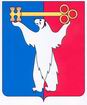 АДМИНИСТРАЦИЯ ГОРОДА НОРИЛЬСКАКРАСНОЯРСКОГО КРАЯРАСПОРЯЖЕНИЕ22.09.2017	                                         г. Норильск		                               № 5303О внесении изменений в распоряжение Администрации города Норильска 
от 14.08.2015 № 4547В целях урегулирования отдельных вопросов, связанных с изменением структуры органов местного самоуправления муниципального образования город Норильск, 1. Внести в распоряжение Администрации города Норильска от 14.08.2015 
№4547 «О комиссии по формированию кадрового резерва муниципальных служащих Администрации города Норильска» (далее – Распоряжение) следующие изменения:1.1. Внести в Состав комиссии по формированию кадрового резерва муниципальных служащих Администрации города Норильска, утвержденный пунктом 1 Распоряжения (далее – Состав комиссии), следующие изменения:1.1.1. По всему тексту Состава комиссии слова «Руководитель Администрации» в соответствующих падежах заменить словом «Глава» в соответствующих падежах.1.2. Внести в Положение о комиссии по формированию кадрового резерва муниципальных служащих Администрации города Норильска, утвержденное пунктом 2 Распоряжения (далее – Положение), следующие изменения:1.2.1. В абзаце первом пункта 3.1 Положения слова «Руководителем Администрации» заменить словом «Главой».2. Опубликовать настоящее распоряжение в газете «Заполярная правда» и разместить его на официальном сайте муниципального образования город Норильск.Глава города Норильска							       Р.В. Ахметчин